SOLICITUD DE SOCIO  ASOCIACION AMIGOS DE LA CIENCIA                                                       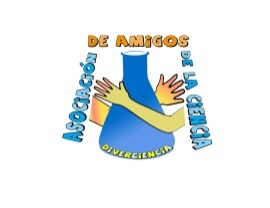     Medalla de la Palma 2013D/Dña…………………………………………………………………………………………………………………………………………con DNI……………………………………………………………………. solicito formar parte de la Asociacion Amigos de la Ciencia ,aceptando los estatutos de dicha asociación y comprometiéndome a participar en las actividades  que se organicen desde la misma.En Algeciras a ……………………. De ……………………………..de 2013Firma:----------------------------------------------------------------------------------------------------------------------DERECHOS Y DEBERES DE LOS SOCIOSDERECHOSSer electores y elegiblesIntegrar la Asamblea General con derecho a voz y votoSolicitar la convocatoria de la Asamblea GeneralUtilizar los diversos recursos de la Asociación.Presentar a la Junta Directiva iniciativas tendentes a la mejora de la Asociación en cualquier aspecto.DEBERESCompartir las finalidades de la asociación y colaborar para la consecución de las mismas.Cumplir el resto de obligaciones que resulten de las disposiciones estatutarias.Acatar y cumplir los acuerdos válidamente adoptados por la Junta Directiva y la Asamblea General.